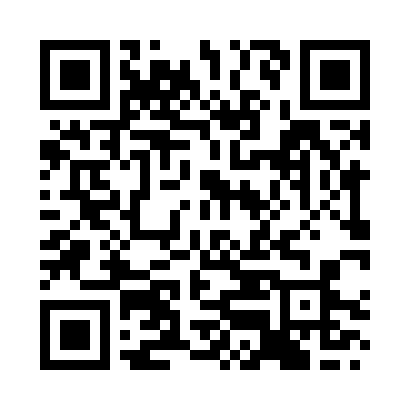 Prayer times for Kannapuram, IndiaWed 1 May 2024 - Fri 31 May 2024High Latitude Method: One Seventh RulePrayer Calculation Method: University of Islamic SciencesAsar Calculation Method: HanafiPrayer times provided by https://www.salahtimes.comDateDayFajrSunriseDhuhrAsrMaghribIsha1Wed4:225:3912:014:286:247:412Thu4:225:3812:014:286:257:413Fri4:215:3812:014:286:257:424Sat4:205:3712:014:286:257:425Sun4:205:3712:014:286:267:436Mon4:195:3612:014:286:267:437Tue4:195:3612:014:286:267:448Wed4:185:3512:014:286:277:449Thu4:175:3512:014:286:277:4410Fri4:175:3412:014:296:277:4511Sat4:165:3412:014:296:287:4512Sun4:165:3412:014:306:287:4613Mon4:155:3312:014:306:287:4614Tue4:155:3312:014:306:297:4715Wed4:145:3312:014:316:297:4716Thu4:145:3212:014:316:297:4817Fri4:135:3212:014:326:307:4818Sat4:135:3212:014:326:307:4919Sun4:135:3112:014:326:307:4920Mon4:125:3112:014:336:317:5021Tue4:125:3112:014:336:317:5022Wed4:115:3112:014:346:317:5123Thu4:115:3112:014:346:327:5124Fri4:115:3012:014:346:327:5225Sat4:105:3012:014:356:337:5226Sun4:105:3012:014:356:337:5327Mon4:105:3012:024:356:337:5328Tue4:105:3012:024:366:347:5429Wed4:095:3012:024:366:347:5430Thu4:095:3012:024:366:347:5531Fri4:095:3012:024:376:357:55